Colorado Approved Facility Schools Student Graduation Application ChecklistOfficial Transcript – 22 credits metModified program of studyDemonstration of Graduation Requirement Competency in English Language Arts and Mathematics *New for 2021/2022 school year* As evidenced by one of the following:ACCUPLACERACTACT CompassACT Work KeysAdvanced PlacementASVABCapstoneConcurrent EnrollmentIndustry CertificateInternational BaccalaureateSAT	ICAP Completion – Each ICAP shall include content pertinent to each individual student.Student Signature: _____________________________________   Date: _______________________Colorado Approved Facility Schools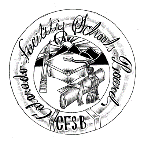 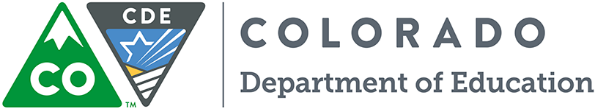 Graduation ApplicationGraduation application must be submitted at least 60 days prior to students anticipated graduation date if possible.Date of application: ____________________________   (mm/dd/yyyy) Please PRINT or TYPE student’s complete LEGAL name EXACTLY as it will appear on diploma.Student Information: ______________________________________________________________Last Name			First Name 		Middle Name/InitialDOB: ________________________ (mm/dd/yyyy)SASID# _______________________Anticipated date of graduation:  __________________________Please include score or result for each English Language Arts and Mathematics (i.e. ASVAB, SAT, Capstone, WorkKeys, etc.) Please attach evidence of competency requirements.Graduation Requirement Competency option(s) and result(s):  _______________________   ___________________________________   ____________ Facility School Name (as it will appear on diploma): ___________________________________________________Facility Mailing Address: _______________________________________________________________Street			City			State		ZipUnless otherwise noted below, the diploma will be mailed to the facility school listed on application.Alternate Mailing Address: _______________________________________________________________Street			City			State		ZipEducation Director Signature: _____________________________________   Date: _______________________(Signature verifies that all application information is accurate)Please submit this application and necessary documentation (checklist) to the Office of Approved Facility Schools.